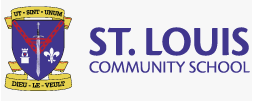 5th Yr. Book List Sept 2023 CAREER GUIDANCE 	Classroom Guidance Workbook and online programme available to purchase in school 10 euro.EXAM RELIGION:                   	Available to rent from school	GAEILGE:	Higher Level - Samhlaíocht (Gill)	An Trial Máiréad Ní Ghráda (Higher Level only) (Actual text required, 	not support notes)	Ordinary Level - Spreagadh (Gill)	ENGLISH:	Higher Level- King Lear by Shakespeare (Gill version if possible)	Higher Level- Poetry textbook: This is Poetry, 2025	Ordinary Level This is poetry 2025MATHEMATICS:		Ordinary Level Active Maths 3-3rd Edition Folens 				(Please note: This is a new edition - the 2nd Edition is not sufficient. This 					book cannot be purchased second hand.)Higher Level:  Active Maths 4: 2nd Edition Bk 1 & 	                                   Both Levels: Formulae and Tables (State Exams Commission)                                                    Both Levels: Construction set and Casio Calculator fx 85 GT plus     FRENCH:	Tout Va Bien 3rd Edition (Folens) (Higher & Ordinary Level)	Ecoutez Bien 2 Workbook (Higher & Ordinary Level) 	Exprimez-Vous oral preparation (educate) HISTORY:	The Making of Europe and the Wider World. Publisher, (educate.ie)GEOGRAPHY:	Today’s World Book 1and 2 (Third Edition) Edco *	HOME ECONOMICS:	Complete Home Economics, (Second Edition) Educate.ie 	(Leanne Gillick & Laura Healy)	BUSINESS.	21st Century Business New 4th Edition, with Workbook (CJ Fallon)ACCOUNTING:	Accounting for Senior Cycle, 4th edition & workbook, (Edco)DESIGN & COMMUNICATION GRAPHICS:  	Available for purchase from DCG Dept in Sept CONSTRUCTION STUDIES:	Get Constructive – A Modern Approach to Construction Studies, Educate.ie*ENGINEERING:	Brighter Minds and e book by Grainne Enright	PHYSICS:	Fusion – Anthony Carolan* 	CHEMISTRY:	Chemistry Live PLUS Textbook/Workbook & Lab Book (2nd Edition)	(Declan Kennedy)BIOLOGY:	Biology Plus, Edco & Leaving Cert Biology Experiment Book (EDCO) 					MUSIC:	Sound check course A by Laura lynch.  (textbook only) ART:	Hard backed A4 notebook							.AG. SCIENCE:	Textbook – ‘Breaking Ground’ (EDCO)SPANISH:	Español en acción (new addition) Folens	Vamos A Escuchar 2 (Folens)  (Blue Book)LCVP:	No Book required at present.	APPLIED MATHS:  	Fundamental Applied Mathematics 3rd Edition"	Author: Oliver Murphy, Publisher: Folens